    浙 江 理 工 大 学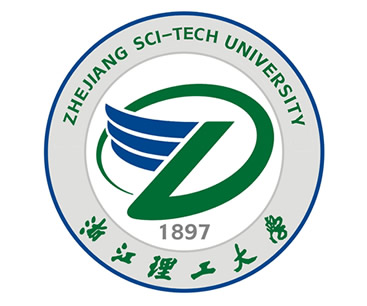 2022年硕士学位研究生招生考试业务课考试大纲           考试科目：造型基础                  代码：745                  《造型基础》是美术学三个方向（插画艺术研究、综合艺术研究、美术史论与艺术管理）和美术领域三个方向（商业插画、综合艺术、公共艺术与色彩研究）的共同考试科目，目的在于考察学生的美术基础造型能力，能够用适当的造型手段塑造和表现对形体或物象的理解，体现出基本造型能力和艺术表现力。1．考试内容与范围：人物或静物。2．考试题型与分数比例：题型：默写、写生、画照片，考察素描造型基础能力。分数比例：艺术表现能力（构图、刻画、创意、形式感、观察和感觉等）50分；形体比例50分；造型规律把握（透视、解剖、质感、体积感、空间感等）能力50分；共计150分。3．造型手法与表现：构图方式、线性造型、线与面结合、光影明暗等艺术表现手法不限。4．使用工具：考试答题纸为教育部统一的标准答题纸（非专业用纸，请艺术类专业注意），不允许自带画纸。5．要求：考试时间3小时，考生自备画具【铅笔、炭笔、木炭、粉笔、钢笔、水笔、橡皮、胶带纸、图钉、夹子、无任何记号的画板，（不能带除此之外相关画具）】。参考书目：无	